COMMODITY REGISTRATION FORM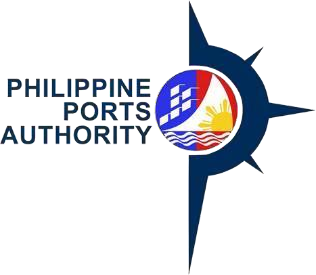 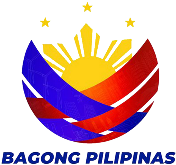 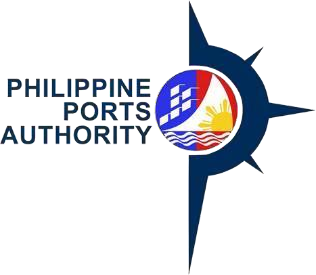 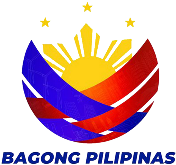 Declaration and Data Privacy Consent: The information I have given is true, correct, and complete. By submitting this form, I authorized the Philippine Ports Authority to collect, use, process, and retain my personal data in accordance with the PPA’s Privacy Statement and for purposes specified in this form.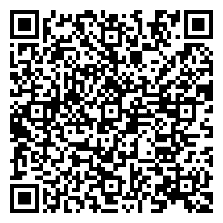 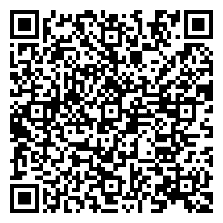 General InstructionsIndicate the Application type/action by marking the appropriate letter on the box provided.To be filled out by CustomerIndicate the Customer Name in the boxes provided.Example: Customer Name:Indicate the Customer Short Name in the boxes provided.Example: Short Name: Indicate the Customer DTI Registration No. in the boxes provided.Example: DTI Registration No.: Indicate the Customer Address in the boxes provided.Example: Address:Indicate the Customer Address ZIP/Postal Code in the boxes provided. Check consistency of code with address above.Example: ZIP/Postal CodeCountry value is pre-supplied.Example: Country: Indicate the Customer TIN in the boxes provided.Example: TIN: Indicate the Customer Contact Person’s Name, Contact Position, Contact Number/s, Fax No. and E-mail Address in the boxes/line provided.Example: Contact Name:Contact Position:Telephone 1: Telephone 2:  Fax No.:E-mail: Indicate Name of the Person who accomplished the form and affix signature and date when the form was accomplished.Example:Prepared by: Juan Dela Cruz          Date: 01/16/2004For PPA Accounting Use OnlyIndicate the Office Code and Customer Group with respective description in the boxes/lines provided.Example:PPA Office: PMO-North HarborCustomer Group:        Surcharge indicator is pre-supplied with default value to “Yes”.Example: Surcharge Code is pre-supplied with default value, if surcharge indicator is “Yes”.Example: Surcharge Code: 12% - Ipt 25% - PenaltyE-Port is pre-supplied with default value to “No”.Example: Account Category is pre-supplied with default value to “Cash”.Example: Bank Guarantee is pre-supplied with default value to “No”.Example:         Tax Code value is pre-supplied.Example: Tax Code: 01 – Output VATControl Account value is pre-supplied.Example: Control Account: 8-71-600 Receivables Trade/BusinessPayment Term Code value is pre-supplied with default value to “Cash”Example: Payment Terms: C0000 – CashCurrency Type value is pre-supplied with default value to “Php Peso”Example: Currency Type: Philippine PesoIndicate Names and Dates and affix respective signatures of the persons who provided the information, gave authority to encode, encoded the information and validated the accuracy.Example:Reminders:Please reverse for the general instructions on how to fill out the form.Asterisks (*) mandatory fields, fill-up.Shaded items, no need to fill-up.Accomplish one (1) copy per Customer.Reminders:Please reverse for the general instructions on how to fill out the form.Asterisks (*) mandatory fields, fill-up.Shaded items, no need to fill-up.Accomplish one (1) copy per Customer.Reminders:Please reverse for the general instructions on how to fill out the form.Asterisks (*) mandatory fields, fill-up.Shaded items, no need to fill-up.Accomplish one (1) copy per Customer.Reminders:Please reverse for the general instructions on how to fill out the form.Asterisks (*) mandatory fields, fill-up.Shaded items, no need to fill-up.Accomplish one (1) copy per Customer.Reminders:Please reverse for the general instructions on how to fill out the form.Asterisks (*) mandatory fields, fill-up.Shaded items, no need to fill-up.Accomplish one (1) copy per Customer.Reminders:Please reverse for the general instructions on how to fill out the form.Asterisks (*) mandatory fields, fill-up.Shaded items, no need to fill-up.Accomplish one (1) copy per Customer.Reminders:Please reverse for the general instructions on how to fill out the form.Asterisks (*) mandatory fields, fill-up.Shaded items, no need to fill-up.Accomplish one (1) copy per Customer.Reminders:Please reverse for the general instructions on how to fill out the form.Asterisks (*) mandatory fields, fill-up.Shaded items, no need to fill-up.Accomplish one (1) copy per Customer.Reminders:Please reverse for the general instructions on how to fill out the form.Asterisks (*) mandatory fields, fill-up.Shaded items, no need to fill-up.Accomplish one (1) copy per Customer.Reminders:Please reverse for the general instructions on how to fill out the form.Asterisks (*) mandatory fields, fill-up.Shaded items, no need to fill-up.Accomplish one (1) copy per Customer.Reminders:Please reverse for the general instructions on how to fill out the form.Asterisks (*) mandatory fields, fill-up.Shaded items, no need to fill-up.Accomplish one (1) copy per Customer.Reminders:Please reverse for the general instructions on how to fill out the form.Asterisks (*) mandatory fields, fill-up.Shaded items, no need to fill-up.Accomplish one (1) copy per Customer.Reminders:Please reverse for the general instructions on how to fill out the form.Asterisks (*) mandatory fields, fill-up.Shaded items, no need to fill-up.Accomplish one (1) copy per Customer.Reminders:Please reverse for the general instructions on how to fill out the form.Asterisks (*) mandatory fields, fill-up.Shaded items, no need to fill-up.Accomplish one (1) copy per Customer.Reminders:Please reverse for the general instructions on how to fill out the form.Asterisks (*) mandatory fields, fill-up.Shaded items, no need to fill-up.Accomplish one (1) copy per Customer.Reminders:Please reverse for the general instructions on how to fill out the form.Asterisks (*) mandatory fields, fill-up.Shaded items, no need to fill-up.Accomplish one (1) copy per Customer.Reminders:Please reverse for the general instructions on how to fill out the form.Asterisks (*) mandatory fields, fill-up.Shaded items, no need to fill-up.Accomplish one (1) copy per Customer.Reminders:Please reverse for the general instructions on how to fill out the form.Asterisks (*) mandatory fields, fill-up.Shaded items, no need to fill-up.Accomplish one (1) copy per Customer.Reminders:Please reverse for the general instructions on how to fill out the form.Asterisks (*) mandatory fields, fill-up.Shaded items, no need to fill-up.Accomplish one (1) copy per Customer.Reminders:Please reverse for the general instructions on how to fill out the form.Asterisks (*) mandatory fields, fill-up.Shaded items, no need to fill-up.Accomplish one (1) copy per Customer.Reminders:Please reverse for the general instructions on how to fill out the form.Asterisks (*) mandatory fields, fill-up.Shaded items, no need to fill-up.Accomplish one (1) copy per Customer.Reminders:Please reverse for the general instructions on how to fill out the form.Asterisks (*) mandatory fields, fill-up.Shaded items, no need to fill-up.Accomplish one (1) copy per Customer.Reminders:Please reverse for the general instructions on how to fill out the form.Asterisks (*) mandatory fields, fill-up.Shaded items, no need to fill-up.Accomplish one (1) copy per Customer.Reminders:Please reverse for the general instructions on how to fill out the form.Asterisks (*) mandatory fields, fill-up.Shaded items, no need to fill-up.Accomplish one (1) copy per Customer.Reminders:Please reverse for the general instructions on how to fill out the form.Asterisks (*) mandatory fields, fill-up.Shaded items, no need to fill-up.Accomplish one (1) copy per Customer.Reminders:Please reverse for the general instructions on how to fill out the form.Asterisks (*) mandatory fields, fill-up.Shaded items, no need to fill-up.Accomplish one (1) copy per Customer.Reminders:Please reverse for the general instructions on how to fill out the form.Asterisks (*) mandatory fields, fill-up.Shaded items, no need to fill-up.Accomplish one (1) copy per Customer.Reminders:Please reverse for the general instructions on how to fill out the form.Asterisks (*) mandatory fields, fill-up.Shaded items, no need to fill-up.Accomplish one (1) copy per Customer.Reminders:Please reverse for the general instructions on how to fill out the form.Asterisks (*) mandatory fields, fill-up.Shaded items, no need to fill-up.Accomplish one (1) copy per Customer.Reminders:Please reverse for the general instructions on how to fill out the form.Asterisks (*) mandatory fields, fill-up.Shaded items, no need to fill-up.Accomplish one (1) copy per Customer.Reminders:Please reverse for the general instructions on how to fill out the form.Asterisks (*) mandatory fields, fill-up.Shaded items, no need to fill-up.Accomplish one (1) copy per Customer.Reminders:Please reverse for the general instructions on how to fill out the form.Asterisks (*) mandatory fields, fill-up.Shaded items, no need to fill-up.Accomplish one (1) copy per Customer.Reminders:Please reverse for the general instructions on how to fill out the form.Asterisks (*) mandatory fields, fill-up.Shaded items, no need to fill-up.Accomplish one (1) copy per Customer.Reminders:Please reverse for the general instructions on how to fill out the form.Asterisks (*) mandatory fields, fill-up.Shaded items, no need to fill-up.Accomplish one (1) copy per Customer.Reminders:Please reverse for the general instructions on how to fill out the form.Asterisks (*) mandatory fields, fill-up.Shaded items, no need to fill-up.Accomplish one (1) copy per Customer.Reminders:Please reverse for the general instructions on how to fill out the form.Asterisks (*) mandatory fields, fill-up.Shaded items, no need to fill-up.Accomplish one (1) copy per Customer.Reminders:Please reverse for the general instructions on how to fill out the form.Asterisks (*) mandatory fields, fill-up.Shaded items, no need to fill-up.Accomplish one (1) copy per Customer.Reminders:Please reverse for the general instructions on how to fill out the form.Asterisks (*) mandatory fields, fill-up.Shaded items, no need to fill-up.Accomplish one (1) copy per Customer.Reminders:Please reverse for the general instructions on how to fill out the form.Asterisks (*) mandatory fields, fill-up.Shaded items, no need to fill-up.Accomplish one (1) copy per Customer.Reminders:Please reverse for the general instructions on how to fill out the form.Asterisks (*) mandatory fields, fill-up.Shaded items, no need to fill-up.Accomplish one (1) copy per Customer.Reminders:Please reverse for the general instructions on how to fill out the form.Asterisks (*) mandatory fields, fill-up.Shaded items, no need to fill-up.Accomplish one (1) copy per Customer.Reminders:Please reverse for the general instructions on how to fill out the form.Asterisks (*) mandatory fields, fill-up.Shaded items, no need to fill-up.Accomplish one (1) copy per Customer.Reminders:Please reverse for the general instructions on how to fill out the form.Asterisks (*) mandatory fields, fill-up.Shaded items, no need to fill-up.Accomplish one (1) copy per Customer.Reminders:Please reverse for the general instructions on how to fill out the form.Asterisks (*) mandatory fields, fill-up.Shaded items, no need to fill-up.Accomplish one (1) copy per Customer.Reminders:Please reverse for the general instructions on how to fill out the form.Asterisks (*) mandatory fields, fill-up.Shaded items, no need to fill-up.Accomplish one (1) copy per Customer.Reminders:Please reverse for the general instructions on how to fill out the form.Asterisks (*) mandatory fields, fill-up.Shaded items, no need to fill-up.Accomplish one (1) copy per Customer.Reminders:Please reverse for the general instructions on how to fill out the form.Asterisks (*) mandatory fields, fill-up.Shaded items, no need to fill-up.Accomplish one (1) copy per Customer.Reminders:Please reverse for the general instructions on how to fill out the form.Asterisks (*) mandatory fields, fill-up.Shaded items, no need to fill-up.Accomplish one (1) copy per Customer.To be filled out by Requesting PMOTo be filled out by Requesting PMOTo be filled out by Requesting PMOTo be filled out by Requesting PMOTo be filled out by Requesting PMOTo be filled out by Requesting PMOTo be filled out by Requesting PMOTo be filled out by Requesting PMOTo be filled out by Requesting PMOTo be filled out by Requesting PMOTo be filled out by Requesting PMOTo be filled out by Requesting PMOTo be filled out by Requesting PMOTo be filled out by Requesting PMOTo be filled out by Requesting PMOTo be filled out by Requesting PMOTo be filled out by Requesting PMOTo be filled out by Requesting PMOTo be filled out by Requesting PMOTo be filled out by Requesting PMOTo be filled out by Requesting PMOTo be filled out by Requesting PMOTo be filled out by Requesting PMOTo be filled out by Requesting PMOTo be filled out by Requesting PMOTo be filled out by Requesting PMOTo be filled out by Requesting PMOTo be filled out by Requesting PMOTo be filled out by Requesting PMOTo be filled out by Requesting PMOTo be filled out by Requesting PMOTo be filled out by Requesting PMOTo be filled out by Requesting PMOTo be filled out by Requesting PMOTo be filled out by Requesting PMOTo be filled out by Requesting PMOTo be filled out by Requesting PMOTo be filled out by Requesting PMOTo be filled out by Requesting PMOTo be filled out by Requesting PMOTo be filled out by Requesting PMOTo be filled out by Requesting PMOTo be filled out by Requesting PMOTo be filled out by Requesting PMOTo be filled out by Requesting PMOTo be filled out by Requesting PMOTo be filled out by Requesting PMOTo be filled out by Requesting PMOCustomer DetailsCustomer DetailsCustomer DetailsCustomer DetailsCustomer DetailsCustomer DetailsCustomer DetailsCustomer DetailsCustomer DetailsCustomer DetailsCustomer DetailsCustomer DetailsCustomer DetailsCustomer DetailsCustomer DetailsCustomer DetailsCustomer DetailsCustomer DetailsCustomer DetailsCustomer DetailsCustomer DetailsCustomer DetailsCustomer DetailsCustomer DetailsCustomer DetailsCustomer DetailsCustomer DetailsCustomer DetailsCustomer DetailsCustomer DetailsCustomer DetailsCustomer DetailsCustomer DetailsCustomer DetailsCustomer DetailsCustomer DetailsCustomer DetailsCustomer DetailsCustomer DetailsCustomer DetailsCustomer DetailsCustomer DetailsCustomer DetailsCustomer DetailsCustomer DetailsCustomer DetailsCustomer DetailsCustomer DetailsRequesting PMO:Requesting PMO:Requesting PMO:Requesting PMO:Requesting PMO:Requesting PMO:Requesting PMO:Address:Address:Address:Address:Address:Address:Address:Postal/Zip Code:Postal/Zip Code:Postal/Zip Code:Postal/Zip Code:Postal/Zip Code:Postal/Zip Code:Postal/Zip Code:Country:Country:Country:Country:Country:Country:Country:Country:Country:Country:Country:Country:Country:Country:TIN:TIN:TIN:TIN:TIN:TIN:TIN:Commodity DetailsCommodity DetailsCommodity DetailsCommodity DetailsCommodity DetailsCommodity DetailsCommodity DetailsCommodity DetailsCommodity DetailsCommodity DetailsCommodity DetailsCommodity DetailsCommodity DetailsCommodity DetailsCommodity DetailsCommodity DetailsCommodity DetailsCommodity DetailsCommodity DetailsCommodity DetailsCommodity DetailsCommodity DetailsCommodity DetailsCommodity DetailsCommodity DetailsCommodity DetailsCommodity DetailsCommodity DetailsCommodity DetailsCommodity DetailsCommodity DetailsCommodity DetailsCommodity DetailsCommodity DetailsCommodity DetailsCommodity DetailsCommodity DetailsCommodity DetailsCommodity DetailsCommodity DetailsCommodity DetailsCommodity DetailsCommodity DetailsCommodity DetailsCommodity DetailsCommodity DetailsCommodity DetailsCommodity DetailsCommodity Name:Commodity Name:Commodity Name:Commodity Name:Commodity Name:Commodity Name:Commodity Name:Commodity Description:Commodity Description:Commodity Description:Commodity Description:Commodity Description:Commodity Description:Commodity Description:Requested By:Requested By:Requested By:Requested By:Requested By:Approved By:Approved By:Approved By:Approved By:Approved By:Approved By:Approved By:Approved By:Approved By:Signature over printed nameSignature over printed nameSignature over printed nameSignature over printed nameSignature over printed nameSignature over printed nameSignature over printed nameSignature over printed nameSignature over printed nameSignature over printed nameSignature over printed nameSignature over printed nameSignature over printed nameSignature over printed nameSignature over printed nameSignature over printed nameSignature over printed nameSignature over printed nameSignature over printed nameSignature over printed nameSignature over printed nameSignature over printed nameSignature over printed nameSignature over printed nameSignature over printed nameSignature over printed nameSignature over printed name(RC Authorized Signatory)(RC Authorized Signatory)(RC Authorized Signatory)(RC Authorized Signatory)(RC Authorized Signatory)(RC Authorized Signatory)(RC Authorized Signatory)(RC Authorized Signatory)(RC Authorized Signatory)(RC Authorized Signatory)(RC Authorized Signatory)(RC Authorized Signatory)(RC Authorized Signatory)(RC Authorized Signatory)Date:Date:Date:Date:Date:Date:Date:For ICTD Personnel Use OnlyFor ICTD Personnel Use OnlyFor ICTD Personnel Use OnlyFor ICTD Personnel Use OnlyFor ICTD Personnel Use OnlyFor ICTD Personnel Use OnlyFor ICTD Personnel Use OnlyFor ICTD Personnel Use OnlyFor ICTD Personnel Use OnlyFor ICTD Personnel Use OnlyFor ICTD Personnel Use OnlyFor ICTD Personnel Use OnlyFor ICTD Personnel Use OnlyFor ICTD Personnel Use OnlyFor ICTD Personnel Use OnlyFor ICTD Personnel Use OnlyFor ICTD Personnel Use OnlyFor ICTD Personnel Use OnlyFor ICTD Personnel Use OnlyFor ICTD Personnel Use OnlyFor ICTD Personnel Use OnlyFor ICTD Personnel Use OnlyFor ICTD Personnel Use OnlyFor ICTD Personnel Use OnlyFor ICTD Personnel Use OnlyFor ICTD Personnel Use OnlyFor ICTD Personnel Use OnlyFor ICTD Personnel Use OnlyFor ICTD Personnel Use OnlyFor ICTD Personnel Use OnlyFor ICTD Personnel Use OnlyFor ICTD Personnel Use OnlyFor ICTD Personnel Use OnlyFor ICTD Personnel Use OnlyFor ICTD Personnel Use OnlyFor ICTD Personnel Use OnlyFor ICTD Personnel Use OnlyFor ICTD Personnel Use OnlyFor ICTD Personnel Use OnlyFor ICTD Personnel Use OnlyFor ICTD Personnel Use OnlyFor ICTD Personnel Use OnlyFor ICTD Personnel Use OnlyFor ICTD Personnel Use OnlyFor ICTD Personnel Use OnlyFor ICTD Personnel Use OnlyFor ICTD Personnel Use OnlyFor ICTD Personnel Use OnlyPrepared By:Prepared By:Prepared By:Prepared By:Prepared By:Prepared By:Prepared By:Prepared By:Authorized By:Authorized By:Authorized By:Authorized By:Authorized By:Authorized By:Authorized By:Authorized By:Authorized By:Authorized By:Authorized By:Authorized By:Authorized By:Authorized By:Encoded By:Encoded By:Encoded By:Encoded By:Encoded By:Encoded By:Encoded By:Encoded By:Encoded By:Encoded By:Encoded By:Encoded By:Encoded By:Encoded By:Encoded By:Checked By:Checked By:Checked By:Checked By:Checked By:Checked By:Checked By:Checked By:Checked By:Checked By:Checked By:Date:Date:Date:Date:Date:Date:Date:Date:Date:Date:Date:Date:Date:Date:Date:Date:Date:Date:Date:Date:Date:Date:Date:Date:Date:Date:Date:Date:Date:Date:Date:Date:Date:Date:Date:Date:Date:Date:Date:Date:Date:Date:Date:Date:Date:Date:Date:Date:Example:CDate:C[C] Create / [R] Revise / [D] DeleteOCLLIMITEDOCL1556990021SUPERTERMINAL,PIER15SOUTHHARBOR,PORTAREA,MANILA1013PHPhilippines912357860JUAN DELACRUZAGEN T02301929109174325566023019292ocl@yahoo.comP000Port UsersYesNoCashNoALBorbonPrepared By:01/19/04Date:RDPinedaAuthorized By:01/19/04Date:SBVitalesEncoded By:01/20/04Date:RDMedinaChecked By:01/21/04Date: